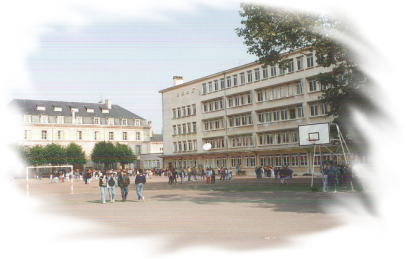 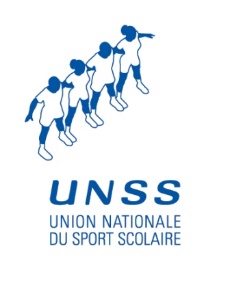 Bulletin d’inscription de l’Association sportive du collège René DESCARTES de ChâtelleraultJe soussigné(e) …………………………………………………………………………………………………………………………………………………Demeurant……………………………………………………………………………………………………………………………………………………….Autorise l’élève…………………………………………………………………………………………………………………………………………………Né le…………………………………………………………….Classe……………………………………1/2 ou Externeà faire partie de l’Association Sportive du Collège René Descartes. De ce fait il s’engage à participer aux compétitions le mercredi après-midi.N° de téléphone en cas d’urgence …………………….……………………………………………………………………………………………..Mail :…………………………………………………………………………………………………………………………………………………………………J’accepte que les responsables de l’Association Sportive autorisent en mon nom une intervention médicale ou chirurgicale en cas de besoin.                                                 Oui                   NonJ’autorise mon enfant à se rendre seul sur le lieu des compétitions se déroulant à Châtellerault et à en repartir dès la fin de la rencontre.Mon enfant est assuré(e) (responsabilité civile et individuelle accidents)Nom de la compagnie :……………………………………………………………………………………………………………………………………..Fait à ………………………………………le………………………..		                       Signature	            Chèque à l’ordre de: « L’Association Sportive du Collège René Descartes » SPORTS CHOISIS123REGLEMENTREGLEMENTREGLEMENTPar chèquePar chèqueEn liquide20 euros (cotisation)BANQUE :Valeur :26 euros (cotisation + t-shirt) « nouveau » Taille du t-shirt :……………………               (12 ans, XS, S, M, L, XL, XXL)         N° de chèque :Valeur :